Academic Approval Cover Form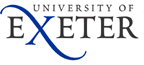 Academic Approval Cover FormAcademic Approval Cover FormAcademic Approval Cover FormAcademic Approval Cover FormAcademic Approval Cover FormAcademic Approval Cover FormPlease submit this form and all documentation to the relevant Faculty Quality and Standards Team (Programme Design and Quality Enhancement team (PDQE) (as per contact details here). Please submit this form and all documentation to the relevant Faculty Quality and Standards Team (Programme Design and Quality Enhancement team (PDQE) (as per contact details here). Please submit this form and all documentation to the relevant Faculty Quality and Standards Team (Programme Design and Quality Enhancement team (PDQE) (as per contact details here). Please submit this form and all documentation to the relevant Faculty Quality and Standards Team (Programme Design and Quality Enhancement team (PDQE) (as per contact details here). Please submit this form and all documentation to the relevant Faculty Quality and Standards Team (Programme Design and Quality Enhancement team (PDQE) (as per contact details here). Please submit this form and all documentation to the relevant Faculty Quality and Standards Team (Programme Design and Quality Enhancement team (PDQE) (as per contact details here). Please submit this form and all documentation to the relevant Faculty Quality and Standards Team (Programme Design and Quality Enhancement team (PDQE) (as per contact details here). New programme award type →New programme award type →New programme name →New programme name →ChecklistChecklistChecklistChecklistChecklistChecklistChecklistPlease tick to confirm that the following documents are included in the submissionPlease tick to confirm that the following documents are included in the submissionPlease tick to confirm that the following documents are included in the submissionPlease tick to confirm that the following documents are included in the submissionPlease tick to confirm that the following documents are included in the submissionPlease tick to confirm that the following documents are included in the submissionPlease tick to confirm that the following documents are included in the submissionEvidence of engagement with current or recent students e.g. minutes from a student-staff liaison committee or student-staff working partyEvidence of engagement with current or recent students e.g. minutes from a student-staff liaison committee or student-staff working partyEvidence of engagement with current or recent students e.g. minutes from a student-staff liaison committee or student-staff working partyEvidence of engagement with current or recent students e.g. minutes from a student-staff liaison committee or student-staff working partyEvidence of engagement with current or recent students e.g. minutes from a student-staff liaison committee or student-staff working partyEvidence of engagement with current or recent students e.g. minutes from a student-staff liaison committee or student-staff working partyAccessAbility ReportAccessAbility ReportAccessAbility ReportAccessAbility ReportAccessAbility ReportAccessAbility ReportExternal Assessor Report Form (including Faculty response)External Assessor Report Form (including Faculty response)External Assessor Report Form (including Faculty response)External Assessor Report Form (including Faculty response)External Assessor Report Form (including Faculty response)External Assessor Report Form (including Faculty response)Programme SpecificationProgramme SpecificationProgramme SpecificationProgramme SpecificationProgramme SpecificationProgramme SpecificationModule Descriptors for all new and existing compulsory modulesModule Descriptors for all new and existing compulsory modulesModule Descriptors for all new and existing compulsory modulesModule Descriptors for all new and existing compulsory modulesModule Descriptors for all new and existing compulsory modulesModule Descriptors for all new and existing compulsory modulesRecords showing approval of the Faculty Education Strategy Group committee (or its nominated body)Records showing approval of the Faculty Education Strategy Group committee (or its nominated body)Records showing approval of the Faculty Education Strategy Group committee (or its nominated body)Records showing approval of the Faculty Education Strategy Group committee (or its nominated body)Records showing approval of the Faculty Education Strategy Group committee (or its nominated body)Records showing approval of the Faculty Education Strategy Group committee (or its nominated body)NameNameSignature DateLead Faculty: Chair of Education Strategy Group or its nominated bodyLead Faculty: Chair of Education Strategy Group or its nominated bodyLead Faculty: Chair of Education Strategy Group or its nominated bodyPartner Faculty 1: Chair of Education Strategy Group or its nominated bodyPartner Faculty 1: Chair of Education Strategy Group or its nominated bodyPartner Faculty 1: Chair of Education Strategy Group or its nominated bodyPartner Faculty 2: Chair of Education Strategy Group or its nominated bodyPartner Faculty 2: Chair of Education Strategy Group or its nominated bodyPartner Faculty 2: Chair of Education Strategy Group or its nominated bodyPartner Organisation/Institution 1: Senior OfficerPartner Organisation/Institution 1: Senior OfficerPartner Organisation/Institution 1: Senior OfficerPartner Organisation/Institution 2: Senior OfficerPartner Organisation/Institution 2: Senior OfficerPartner Organisation/Institution 2: Senior OfficerProfessional Doctorates Only: Associate Pro Vice-Chancellor (Research and Impact) or nominee (e.g., Faculty Director of PGR)Professional Doctorates Only: Associate Pro Vice-Chancellor (Research and Impact) or nominee (e.g., Faculty Director of PGR)Professional Doctorates Only: Associate Pro Vice-Chancellor (Research and Impact) or nominee (e.g., Faculty Director of PGR)Quality and Standards review of paperwork to ensure it complies with internal and external regulationsQuality and Standards review of paperwork to ensure it complies with internal and external regulationsQuality and Standards review of paperwork to ensure it complies with internal and external regulationsQuality and Standards review of paperwork to ensure it complies with internal and external regulationsQuality and Standards review of paperwork to ensure it complies with internal and external regulationsQuality and Standards review of paperwork to ensure it complies with internal and external regulationsQuality and Standards review of paperwork to ensure it complies with internal and external regulationsDecision of the Dean for Taught Students/Associate Dean for Taught Students or the Dean of the Faculty of Graduate ResearchDecision of the Dean for Taught Students/Associate Dean for Taught Students or the Dean of the Faculty of Graduate ResearchDecision of the Dean for Taught Students/Associate Dean for Taught Students or the Dean of the Faculty of Graduate ResearchDecision of the Dean for Taught Students/Associate Dean for Taught Students or the Dean of the Faculty of Graduate ResearchDecision of the Dean for Taught Students/Associate Dean for Taught Students or the Dean of the Faculty of Graduate ResearchDecision of the Dean for Taught Students/Associate Dean for Taught Students or the Dean of the Faculty of Graduate ResearchDecision of the Dean for Taught Students/Associate Dean for Taught Students or the Dean of the Faculty of Graduate ResearchApproveApproveApproveApproveApproveApproveApprove subject to revision/clarificationApprove subject to revision/clarificationApprove subject to revision/clarificationApprove subject to revision/clarificationApprove subject to revision/clarificationApprove subject to revision/clarificationRejectRejectRejectRejectRejectRejectAny notes/commentsAny notes/commentsAny notes/commentsAny notes/commentsAny notes/commentsAny notes/commentsAny notes/commentsName of the Dean for Taught Students/ Associate Dean for Taught Students or the Dean of the Faculty of Graduate ResearchName of the Dean for Taught Students/ Associate Dean for Taught Students or the Dean of the Faculty of Graduate ResearchName of the Dean for Taught Students/ Associate Dean for Taught Students or the Dean of the Faculty of Graduate ResearchName of the Dean for Taught Students/ Associate Dean for Taught Students or the Dean of the Faculty of Graduate ResearchSignatureSignatureSignatureSignatureDateDateDateDate